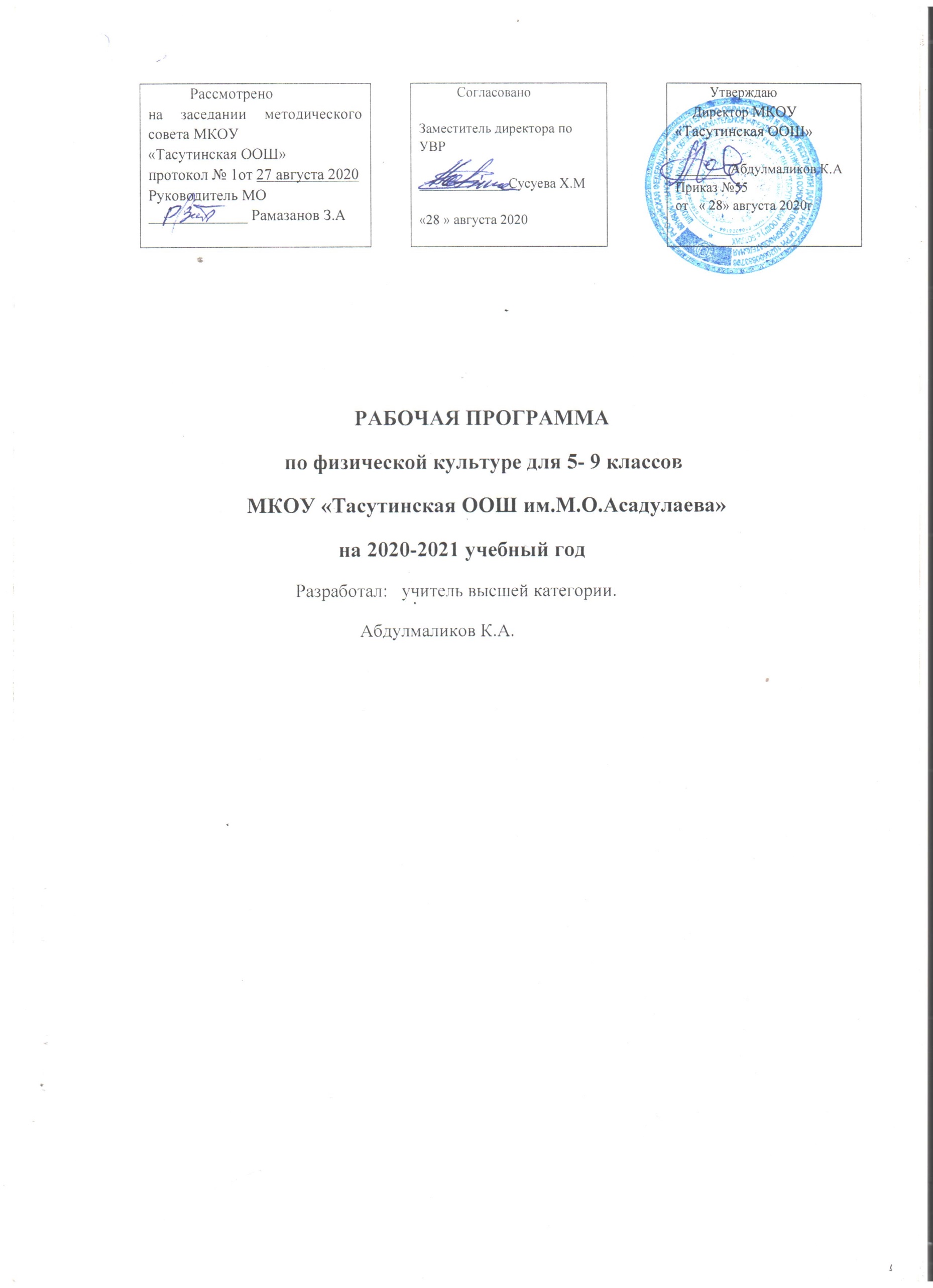 Рабочая программа  По ХИМИИ 9 классМКОУ «Тасутинская ООШ им М.О.Асадулаева»На 2020-2021 учебный годРабочая программа по химии 9 класс Рудзитис Г.Е. ФГОСПояснительная записка.Перечень нормативных документов, используемых для составления рабочей программы:Рабочая программа по химии для основной школы составлена на основе: Фундаментального ядра содержания общего образования и в соответствии с Государственным стандартом общего образования (приказ Министерства образования и науки Российской Федерации от 17.12.2010 г. № 1897);Федерального Закона от 29 декабря 2012 года, №273 (Федеральный закон «Об образовании в РФ»);Требований к результатам основного общего образования, представленных в федеральном государственном образовательном стандарте общего образования второго поколения. В ней также учитываются идеи развития и формирования универсальных учебных действий для основного общего образования.Постановления Главного Государственного санитарного врача Российской Федерации «Об утверждении СанПин 2.4.2821-10 «Санитарно-эпидемиологические требования к условиям и организации обучения в общеобразовательных учреждениях» от 29.12.2010 №189;Приказа Минобрнауки России от 31.03.2014 № 253 «Об утверждении федерального перечня учебников, рекомендуемых к использованию при реализации имеющих государственную аккредитацию образовательных программ начального общего, основного общего, среднего общего образования»В соответствии с федеральным базисным учебным планом, базисным планом МКОУ « Тасутинская ООШ  За основу рабочей программы взята программа курса химии для 8-9 классов общеобразовательных учреждений, опубликованная издательством «Просвещение» в 2013 году (Сборник программ курса химии к учебникам химии авторов Г.Е.Рудзитиса, Ф.Г.Фельдмана для 8-9 классов).Цели обучения с учетом специфики учебного предметаОсновные цели изучения химии направлены:на освоение важнейших знаний об основных понятиях и законах химии, химической символике;на овладение умениями наблюдать химические явления, проводить химический эксперимент, производить расчеты на основе химических формул веществ и уравнений химических реакций;на развитие познавательных интересов и интеллектуальных способностей в процессе проведения химического эксперимента, самостоятельного приобретения знаний в соответствии с возникающими жизненными потребностями;на воспитание отношения к химии как к одному из фундаментальных компонентов естествознания и элементу общечеловеческой культуры;на применение полученных знании и умений для безопасного использования веществ и материалов в быту, сельском хозяйстве и на производстве, решения практических задач в повседневной жизни, предупреждения явлений, наносящих вред здоровью человека и окружающее среде.Задачи обучения.Одной из важнейших задач основного общего образования является подготовка обучающихся к осознанному и ответственному выбору жизненного и профессионального пути. Обучающиеся должны научиться самостоятельно ставить цели и определять пути их достижения, использовать приобретенный в школе опыт в реальной жизни, за рамками учебного процесса.Химия как учебный предмет вносит существенный вклад в воспитание и развитие обучающихся; она призвана вооружить их основами химических знаний, необходимых для повседневной жизни, заложить фундамент для дальнейшего совершенствования этих знаний, а также способствовать безопасному поведению в окружающей среде и бережному отношению к ней. Развитие познавательных интересов в процессе самостоятельного приобретения химических знаний и использование различных источников информации, в том числе компьютерных.Воспитание убежденности в позитивной роли химии в жизни современного общества, необходимости химически грамотного отношения к своему здоровью и окружающей среде.Общая характеристика учебного предмета.В содержании данного курса представлены основополагающие теоретические сведения по химии, включающие изучение состава и строения веществ, зависимости их свойств от строения, исследование закономерностей химических превращений и путей управления ими в целях получения веществ, материалов, энергии.Содержание учебного предмета включает сведения о неорганических веществах, их строении и свойствах, а также химических процессах, протекающих в окружающем мире. Наиболее сложные элементы Фундаментального ядра содержания общего образования по химии, такие, как основы органической и промышленной химии, перенесены в программу средней (полной) общеобразовательной школы.Теоретическую основу изучения неорганической химии составляет атомно-молекулярное учение, периодический закон Д.И. Менделеева с краткими сведениями о строении атомов, видах химической связи, закономерностях протекании химических реакций.В изучении курса значительна роль отводится химическому эксперименту: проведению практических и лабораторных работ и описанию их результатов; соблюдению норм и правил поведения в химических лабораториях.Для сознательного освоения предмета «Химия» в школьный курс включены обязательные компоненты содержания современного химического образования:1) химические знания (теоретические, методологические, прикладные, описательные — язык науки, аксиологические, исторические и др.);2) различные умения, навыки (общеучебные и специфические по химии);3)  ценностные отношения (к химии, жизни, природе, образованию и т. д.);4) опыт продуктивной деятельности разного характера, обеспечивающий развитие мотивов, интеллекта, способностей к самореализации и других свойств личности ученика;5) ключевые и учебно-химические компетенции.В качестве ценностных ориентиров химического образования выступают объекты, изучаемые в курсе химии, к которым у обучающихся формируется ценностное отношение. При этом ведущую роль играют познавательные ценности, так как данный учебный предмет входит в группу предметов познавательного цикла, главная цель которых заключается в изучении природы.Основу познавательных ценностей составляют научные знания, научные методы познания. Познавательные ценностные ориентации, формируемые в процессе изучения химии, проявляются в признании:- ценности научного знания, его практической значимости, достоверности;- ценности химических методов исследования живой и неживой природы.Развитие познавательных ценностных ориентаций содержания курса химии позволяет сформировать:- уважительное отношение к созидательной, творческой деятельности;- понимание необходимости здорового образа жизни;- потребность в безусловном выполнении правил безопасного использования веществ в повседневной жизни;- сознательный выбор будущей профессиональной деятельности.Курс химии обладает возможностями для формирования коммуникативных ценностей, основу которых составляют процесс общения, грамотная речь. Коммуникативные ценностные ориентации курса способствуют:- правильному использованию химической терминологии и символики;- развитию потребности вести диалог, выслушивать мнение оппонента, участвовать в дискуссии;- развитию умения открыто выражать и аргументировано отстаивать свою точку зрения.Результаты освоения учебного предмета «Химия»9 класс.Изучение химии в основной школе дает возможность достичь следующих результатов в направлении личностного развития:-формирование чувства гордости за российскую химическую науку;-формирование целостного мировоззрения, соответствующего современному уровню развития науки и общественной практики, а также социальному, культурному, языковому и духовному многообразию современного мира;-формирование ответственного отношения к учению, готовности и способности к саморазвитию и самообразованию на основе мотивации к обучению и познанию, выбору профильного образования на основе информации о существующих профессиях и личных профессиональных предпочтений, осознанному построению индивидуальной образовательной траектории с учетом устойчивых познавательных интересов;-формирование коммуникативной компетентности в образовательной, общественно полезной, учебно-исследовательской, творческой и других видах деятельности;-формирование понимания ценности здорового и безопасного образа жизни; усвоение правил индивидуального и коллективного безопасного поведения в чрезвычайных ситуациях, угрожающих жизни и здоровью людей;-формирование познавательной и информационной культуры, в том числе развитие навыков самостоятельной работы с учебными пособиями, книгами, доступными инструментами и техническими средствами информационных технологий;-формирование основ экологического сознания на основе признания ценности жизни во всех её проявлениях и необходимости ответственного, бережного отношения к окружающей среде;-развитие готовности к решению творческих задач, умения находить адекватные способы поведения и взаимодействия с партнерами во время учебной и внеучебной деятельности, способности оценивать проблемные ситуации и оперативно принимать ответственные решения в различных продуктивных видах деятельности (учебная поисково-исследовательская, клубная, проектная, кружковая и т. п. )Метапредметными результатами освоения основной образовательной программы основного общего образования являются:-овладение навыками самостоятельного приобретения новых знаний, организации учебной деятельности, поиска средств её осуществления;-умение планировать пути достижения целей на основе самостоятельного анализа условий и средств их достижения, выделять альтернативные способы достижения цели и выбирать наиболее эффективный способ, осуществлять познавательную рефлексию в отношении действий по решению учебных и познавательных задач.-умение понимать проблему, ставить вопросы, выдвигать гипотезу, давать определение понятиям, классифицировать, структурировать материал, проводить эксперименты, аргументировать собственную позицию, формулировать выводы и заключения;-умение соотносить свои действия с планируемыми результатами, осуществлять контроль своей деятельности в процессе достижения результата, определять способы действий в рамках предложенных условий и требований, корректировать свои действия в соответствии с изменяющейся ситуацией;-формирование и развитие компетентности в области использования инструментов и технических средств информационных технологий (компьютеров и программного обеспечения) как инструментально основы развития коммуникативных и познавательных универсальных учебных действий;-умение создавать, применять и преобразовывать знаки и символы, модели и схемы для решения учебных и познавательных задач;-умение извлекать информацию из различных источников (включая средства массовой информации, компакт-диски учебного назначения, ресурсы Интернета), свободно пользоваться справочной литературой, в том числе и на электронных носителях, соблюдать нормы информационной избирательности, этики;-умение на практике пользоваться основными логическими приемами, методами наблюдения, моделирования, объяснения, решения проблем, прогнозирования и др.;-умение организовывать свою жизнь в соответствии с представлениями о здоровом образе жизни, правах и обязанностях гражданина, ценностях бытия, культуры и социального взаимодействия;-умение выполнять познавательные и практические задания, в том числе проектные;-умение самостоятельно и аргументировано оценивать свои действия и действия одноклассников, содержательно обосновывая правильность или ошибочность результата и способа действия, адекватно оценивать объективную трудность как меру фактического или предполагаемого расхода ресурсов на решение задачи, а также свои возможности в достижении цели определенной сложности;-умение работать в группе – эффективно сотрудничать и взаимодействовать на основе координации различных позиций при выработке общего решения в совместной деятельности; слушать партнера, формулировать и аргументировать свое мнение, корректно отстаивать свою позицию и координировать ее с позиции партнеров, в том числе в ситуации столкновения интересов; продуктивно разрешать конфликты на основе учета интересов и позиций всех его участников, поиска и оценки альтернативных способов разрешения конфликтов.Предметными результатами освоения Основной образовательной программы основного общего образования являются:-формирование первоначальных систематизированных представлений о веществах, их превращениях и практическом применении; овладение понятийным аппаратом и символическим языком химии;-осознание объективно значимости основ химической науки как области современного естествознания, химических превращений органических и неорганических веществ как основы многих явлений живой и неживой природы; углубление представлений о материальном единстве мира;-овладение основами химической грамотности: способностью анализировать и объективно оценивать жизненные ситуации, связанные с химией, навыками безопасного обращения с веществами, используемыми в повседневной жизни; умением анализировать и планировать экологически безопасное поведение в целях сбережения здоровья и окружающей среды;-формирование умений устанавливать связи между реально наблюдаемыми химическими явлениями и процессами, происходящими в микромире, объяснять причины многообразия веществ, зависимость их свойств от состава и строения, а также зависимость применения веществ от их свойств;-приобретения опыта использования различных методов изучения веществ; наблюдения за их превращениями при проведении несложных химических экспериментов с использованием лабораторного оборудования и приборов;-умение оказывать первую помощь при отравлениях, ожогах и других травмах, связанных с веществами и лабораторным оборудованием;-овладение приемами работы с информацией химического содержания, представленной в разно форме (в виде текста, формул, графиков, табличных данных, схем, фотографий и др.)-создание основы для формирования интереса к расширению и углублению химических знаний и выбора химии как профильного предмета при переходе на ступень среднего (полного) общего образования, а в дальнейшем и в качестве сферы свое профессиональной деятельности;-формирование представлений о значении химической науки в решении современных экологических проблем, в том числе в предотвращении техногенных и экологических катастроф.основные технологии обучения:программа курса «химии» построена на основе спиральной модели, предусматривающей постепенное развитие и углубление теоретических представлений при линейном ознакомлении с эмпирическим материалом.тесты, самостоятельные работа, контрольные работы, устный опрос, защита проекта.преобладающими формами текущего контроля ууд являются самостоятельные и контрольные работы, различные тестовые формы контроля. промежуточная аттестация проводится согласно локальному акту образовательного учреждения в форме контрольных работ, зачётный урок – в форме тестирования – в конце года.содержание программы носит развивающий характер. для организации процесса обучения используются основные технологии обучения: личностно-ориентированные технологии, интерактивные технологии, исследовательские методы, проектные методы, игровые технологии, кейс метод.описание места учебного предмета «химия» в учебном планеособенность курса химии состоит в том, что для его освоения школьники должны обладать не только определенным запасом предварительных естественно – научных знаний, но и достаточно хорошо развитым абстрактным мышлением. это является главной причиной того, что в учебном плане этот предмет появляется последним в ряду естественно - научных дисциплин.в соответствии с федеральным базисным учебным планом, базисным планом мкоу «тасутинская  оош « на изучение химии отводится по базисному учебному плану в 9 классе – 2 часа в неделю (68 часов в год).Содержание учебного предмета9 классРаздел 1. Многообразие химических реакций (15 ч)Тема 1. Классификация химических реакций -7 часов.Реакции: соединения, разложения, замещения, обмена. Степень окисления. Окислительно- восстановительные реакции. Окислитель, восстановитель, процессы окисления, восстановления. Составление уравнений окислительно-восстановительных реакций с помощью метода электронного баланса.
Тепловые эффекты химических реакций. Экзотермические и эндотермические реакции. Термохимические уравнения. Закон сохранения и превращения энергии. Расчеты по термохимическим уравнениям. Скорость химических реакций. Факторы, влияющие на скорость химических реакций. Первоначальные представления о катализе. Обратимые реакции. Понятие о химическом равновесии.Тема 2.Химические реакции идущие в водных растворах – 12 часов.Сущность процесса электролитической диссоциации. Электролиты и неэлектролиты. Ионы. Катионы и анионы. Гидратная теория растворов. Электролитическая диссоциация кислот, оснований, солей. Слабые и сильные электролиты. Степень диссоциации. Реакции ионного обмена. Условия протекания реакций обмена до конца. Химические свойства основных классов неорганических соединений в свете представлений об электролитической диссоциации и окислительно–восстановительных реакциях. Понятие о гидролизе солей.Тема. Неметаллы -2 часа.Общая характеристика неметаллов по их положению в периодической системе химических элементов Д.И.Менделеева. Закономерности изменения в периодах и группах физических и химических свойств простых веществ, высших оксидов и кислород содержащих кислот, образованных неметаллами I-III периодов. Водородные соединения неметаллов. Изменение кислотно-основных свойств водородных соединенийТема 3. ГалогеныНеметаллы. Галогены. Положение в периодической системе химических элементов, строение их атомов. Нахождение в природе. Физические и химические свойства галогенов. Получение и применение галогенов. Хлор. Физические и химические свойства хлора. Применение хлора. Хлороводород. Физические свойства. Получение. Соляная кислота и ее соли. Качественная реакция на хлорид – ионы. Распознавание хлоридов, бромидов, иодидов.Тема 4. Кислород и сераПоложение в периодической системе химических элементов, строение их атомов. Сера. Аллотропия серы. Физические и химические свойства. Нахождение в природе. Применение серы. Сероводород. Сероводородная кислота и ее соли. Качественная реакция на сульфид- ионы. Оксид серы (IV). Серная кислота. Химические свойства разбавленной и концентрированной серной кислоты. Качественная реакция на сульфат- ионы. Химические реакции, лежащие в основе получения серной кислоты в промышленности. Применение серной кислоты.Тема 5. Азот и фосфорПоложение в периодической системе химических элементов, строение их атомов. Азот, физические и химические свойства, получение и применение. Круговорот азота в природе. Аммиак. Физические и химические свойства, получение, применение. Соли аммония. Азотная кислота и ее свойства. Окислительные свойства азотной кислоты. Получение азотной кислоты в лаборатории. Химические реакции, лежащие в основе получения азотной кислоты в промышленности. Применение. Соли. Азотные удобрения. Фосфор. Аллотропия. Физические и химические свойства. Оксид фосфора (V). Фосфорная кислота, ее соли и удобрения.Тема 6.Углерод и кремний.Положение в периодической системе, строение атомов. Углерод. Аллотропия. Физические и химические свойства углерода. Адсорбция. Угарный газ. Углекислый газ. Угольная кислота и ее соли. Качественная реакция на карбонат – ионы. Круговорот в природе. Кремний. Оксид кремния (IV). Кремниевая кислота и ее соли. Стекло. Цемент.Тема 7. МеталлыПоложение в периодической системе, строение атомов. Металлическая связь. Физические свойства. Ряд активности металлов. свойства металлов. Общие способы получения. Сплавы металлов. Щелочные металлы. Положение в периодической системе, строение атомов. Физические и химические свойства. Применение. Нахождение в природе. Щелочноземельные металлы. Положение в периодической системе, строение атомов. Физические и химические свойства. Применение. Нахождение в природе. Магний и кальций , их важнейшие соединения. Жесткость воды и способы ее устранения. Алюминий. Положение в периодической системе, строение атомов. Физические и химические свойства. Применение. Нахождение в природе. Амфотерность оксида и гидроксида алюминия. Железо. Положение в периодической системе, строение атомов. Физические и химические свойства. Применение. Нахождение в природе. Важнейшие соединения железа: оксиды, гидроксиды и соли железа (II) и железа (III). Качественная реакция на ионы.Тема 8. Первоначальные представления об органических веществахПредмет органической химии. Неорганические и органические соединения. Углерод – основа жизни на земле. Особенности строения атома углерода в органических соединениях. Углеводороды. Предельные углеводороды. Метан, этан, пропан. Структурные формулы углеводородов. Гомологический ряд предельных углеводородов. Гомологи. Физические и химические свойства предельных углеводородов. Реакции горение и замещения. Нахождение в природе. Применение.Непредельные углеводороды. Этиленовый ряд непредельных углеводородов. Этилен. Физические и химические свойства этилена. Реакция присоединения. Качественные реакции. Реакция полимеризации. Полиэтилен. Применение этилена. Ацетиленовый ряд непредельных углеводородов. Ацетилен. Свойства ацетилена. Применение. Производные углеводородов. Краткий обзор органических соединений: одноатомные спирты, многоатомные спирты, карбоновые кислоты, сложные эфиры, жиры, углеводы, аминокислоты, белки. Роль белков в организме. Понятие о высокомолекулярных веществах. Структура полимеров: мономер, полимер, структурное звено, степень полимеризации. Полиэтилен, полипропилен, поливинилхлорид.КАЛЕНДАРНО - ТЕМАТИЧЕСКОЕ ПЛАНИРОВАНИЕ УРОКОВ ХИМИИВ 9 КЛАССЕ (2 ЧАСА В НЕДЕЛЮ).№урокаТема урокаДомашнее заданиеДата проведенияДата проведения№урокаТема урокаДомашнее заданиепланфакт12345Раздел 1. Многообразие химических реакций (15 ч)Тема 1.Классификация химических реакций- 7 часовРаздел 1. Многообразие химических реакций (15 ч)Тема 1.Классификация химических реакций- 7 часовРаздел 1. Многообразие химических реакций (15 ч)Тема 1.Классификация химических реакций- 7 часовРаздел 1. Многообразие химических реакций (15 ч)Тема 1.Классификация химических реакций- 7 часовРаздел 1. Многообразие химических реакций (15 ч)Тема 1.Классификация химических реакций- 7 часов1Классификация химических реакций, реакции соединения, разложения, замещения, обмена.Повторить записи в тетради за 8 класс.01.09.01.09.2Окислительно-восстановительные реакции.&103.09.03.09.3Тепловые эффекты химических реакций.&208.09.08.09.4Скорость химических реакций.&310.09.10.09.5Практическая работа №1. Изучение влияния условий проведения химической реакции на ее скорость.&417.09.17.09.6Обратимые реакции. Понятие о химическом равновесии.&522.09.22.09.7Решение задачЗадания, тесты.24.09.24.09.Тема 2.Химические реакции в водных растворах-8 часовТема 2.Химические реакции в водных растворах-8 часовТема 2.Химические реакции в водных растворах-8 часовТема 2.Химические реакции в водных растворах-8 часовТема 2.Химические реакции в водных растворах-8 часов8Сущность процесса электролитической диссоциации.&629.09.29.09.9Диссоциация кислот, оснований, солей&601.10.01.10.10Слабые и сильные электролиты. Степень диссоциации.&806.10.06.10.11Реакции ионного обмена и условия их протекания.&908.10.08.10.12Гидролиз солей&1013.10.13.1013Химические свойства основных классов неорганических соединений в свете представлений об электролитической диссоциации и окислительно-восстановительных реакциях.Повторить записи в тетради.15.10.15.10.14Практическая работа 2. Решение экспериментальных задач по теме «Свойства кислот, оснований, солей как электролитов».&11, отчёт.20.10.20.10.15Контрольная работа по темам 1 и 2.Повторить записи в тетради.22.10.22.10.Раздел 2. Многообразие веществ ( 44 ч)Тема. Неметаллы -2 часа.Раздел 2. Многообразие веществ ( 44 ч)Тема. Неметаллы -2 часа.Раздел 2. Многообразие веществ ( 44 ч)Тема. Неметаллы -2 часа.Раздел 2. Многообразие веществ ( 44 ч)Тема. Неметаллы -2 часа.Раздел 2. Многообразие веществ ( 44 ч)Тема. Неметаллы -2 часа.16Общая характеристика неметаллов по их положению в периодической системе химических элементов Д.И.Менделеева. Закономерности изменения в периодах и группах физических и химических свойств простых веществ, высших оксидов и кислород содержащих кислот, образованных неметаллами I-III периодов.Конспект17Водородные соединения неметаллов. Изменение кислотно-основных свойств водородных соединений неметаллов в периодах и группах.КонспектТема 3. Галогены- 5 часовТема 3. Галогены- 5 часовТема 3. Галогены- 5 часовТема 3. Галогены- 5 часовТема 3. Галогены- 5 часов18Характеристика галогенов.&1219Хлор.&1320Хлороводород: получение и свойства.&1421Соляная кислота и ее соли.&1522Практическая работа №3:«Получение соляной кислоты и изучение ее свойств»&16, отчётТема 4. Кислород и сера – 7 часов.Тема 4. Кислород и сера – 7 часов.Тема 4. Кислород и сера – 7 часов.Тема 4. Кислород и сера – 7 часов.23Характеристика кислорода и серы.&1724Свойства и применение серы.&18725Сероводород. Сульфиды.&1926Оксид серы (IV). Сернистая кислота.&2027Оксид серы (VI). Серная кислота и ее соли.&2128Практическая работа 4.Решение экспериментальных задач по теме « Кислород и сера»Решение расчетных задач&22, отчётТема 6. Азот и фосфор – 8 часов.Тема 6. Азот и фосфор – 8 часов.Тема 6. Азот и фосфор – 8 часов.Тема 6. Азот и фосфор – 8 часов.Тема 6. Азот и фосфор – 8 часов.29Характеристика азота и фосфора. Физические и химические свойства азота.&2330Аммиак.&2431Практическая работа 5.Получение аммиака и изучение его свойств.&25, отчёт32Соли аммония.&262733Азотная кислота.&2834Соли азотной кислоты.&2835Фосфор.&2936Оксид фосфора (V). Фосфорная кислота, ее соли.&30Тема Углерод и кремний – 9 часовТема Углерод и кремний – 9 часовТема Углерод и кремний – 9 часовТема Углерод и кремний – 9 часовТема Углерод и кремний – 9 часов37Характеристика углерода и кремния. Аллотропия углерода.&3138Химические свойства углерода. Адсорбция.&3239Оксид углерода (II) - угарный газ.&3340Оксид углерода (IV) - углекислый газ.&3441Угольная кислота и ее соли. Круговорот в природе.&3542Практическая работа 6. Получение оксида углерода (IV) изучение его свойств. Распознавание карбонатов.&36, отчёт43Кремний. Оксид кремния(IV).&3744Кремниевая кислота и её соли. Стекло. Цемент.&3845Контрольная работа по теме «Неметаллы».Повторить записи в тетрадиТема Металлы (общая характеристика)-13 часовТема Металлы (общая характеристика)-13 часовТема Металлы (общая характеристика)-13 часовТема Металлы (общая характеристика)-13 часовТема Металлы (общая характеристика)-13 часов46Характеристика металлов.&3947Нахождение в природе и общие способы получения.&4048Химические свойства металлов. Электрохимический ряд напряжений металлов&4149Сплавы.&4250Щелочные металлы.&4351Магний. Щелочноземельные металлы.&4452Важнейшие соединения кальция. Жесткость воды.&4553Алюминий.&4654Важнейшие соединения алюминия.&4755Железо.&4856Соединения железа.&4957Практическая работа 7Решение экспериментальных задач по теме « Металлы и их соединения»&50, отчёт58Контрольная работа по теме «Металлы»Повторить записи в тетрадиРаздел 3. Краткий обзор важнейших органических веществ (7ч) Тема Первоначальные представления об органических веществах – 7 часовРаздел 3. Краткий обзор важнейших органических веществ (7ч) Тема Первоначальные представления об органических веществах – 7 часовРаздел 3. Краткий обзор важнейших органических веществ (7ч) Тема Первоначальные представления об органических веществах – 7 часовРаздел 3. Краткий обзор важнейших органических веществ (7ч) Тема Первоначальные представления об органических веществах – 7 часовРаздел 3. Краткий обзор важнейших органических веществ (7ч) Тема Первоначальные представления об органических веществах – 7 часов59Органическая химия. Предельные (насыщенные) углеводороды.&51,5260Непредельные (ненасыщенные) углеводороды.&5361Полимеры.&5462Производные углеводородов. Спирты.&5563Карбоновые кислоты. Сложные эфиры. Жиры.&5564Углеводы.&5665Аминокислоты. Белки.&5766Обобщение основных темПовторить записи в тетради67Обобщение основных темПовторить записи в тетради68Обобщение основных темПовторить записи в тетради